ЧЕРКАСЬКА МІСЬКА РАДА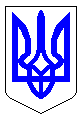 ЧЕРКАСЬКА МІСЬКА РАДАВИКОНАВЧИЙ КОМІТЕТРІШЕННЯВід 11.02.2020 № 141Про внесення змін до рішеннявиконавчого комітету від 16.01.2018№ 37 «Про затвердження порядку проведення компенсації за пільговийпроїзд окремих категорій громадян міським електротранспортом у м. Черкаси»На підставі статей 30, 34, 52 Закону України «Про місцеве самоврядування в Україні», Закону України «Про міський електричний транспорт», постанови Кабінету Міністрів України від 23.12.2004 № 1735 «Про затвердження Правил надання населенню послуг з перевезень міським електротранспортом», постанови Кабінету Міністрів України від 29.01.2003  № 117 «Про Єдиний державний автоматизований реєстр осіб, які мають право на пільги», рішення Черкаської міської ради від 05.10.2017 № 2-2379 «Про затвердження програми розвитку міського електротранспорту у м. Черкаси на 2017-2020 роки», з метою реалізації державної політики у сфері соціального захисту населення, врегулювання порядку компенсаційних виплат за пільговий проїзд окремих категорій громадян за рахунок міського бюджету, виконавчий комітет Черкаської міської ради ВИРІШИВ:1. Внести зміни до рішення виконавчого комітету від 16.01.2018 № 37 «Про затвердження порядку проведення компенсації за пільговий проїзд окремих категорій громадян міським електротранспортом у м. Черкаси», а саме:1.1. Викласти пункт 1.2. додатку 1 до рішення у новій редакції:«1.2. Дія порядку поширюється на постійні та тимчасові тролейбусні маршрути міста Черкаси (крім спеціальних рейсів), на яких здійснює перевезення КП «Черкасиелектротранс» Черкаської міської ради (далі – підприємство-надавач послуг).»;	1.2. Викласти пункт 3.2. додатку 1 до рішення у новій редакції:«3.2. Для отримання компенсаційних виплат підприємство-надавач послуги надає головному розпоряднику коштів двічі на місяць (за період з 1 по 15 число – до 17 числа звітного місяця, за період з 16 по 30 (31) число – до 5 числа місяця, наступного за звітним) розрахунок компенсаційних виплат за здійснені пільгові перевезення (далі – розрахунок) відповідно до фактично наданих платних послуг за звітний період.Розрахунки погоджуються департаментом житлово-комунального комплексу Черкаської міської ради.».2. Контроль за виконанням рішення покласти на директора департаменту соціальної політики Черкаської міської ради Гудзенка О. І.Міський голова                                                                                       А. В. Бондаренко